УТВЕРЖДАЮПриказ директора колледжа от 25.05.2021 г. № 119/1РАБОЧАЯ ПРОГРАММа ПРОФЕССИОНАЛЬНОГО МОДУЛЯ ПМ. 02 Проверка и наладка электрооборудованияпрограмма подготовки квалифицированных рабочих, служащих среднего профессионального образованияпо профессии 13.01.10 Электромонтер по ремонту и обслуживанию электрооборудования (по отраслям)2021 г. СОДЕРЖАНИЕ1. паспорт РАБОЧЕЙ ПРОГРАММЫ ПРОФЕССИОНАЛЬНОГО МОДУЛЯПМ.02 Проверка и  наладка электрооборудования1.1. Область применения программыРабочая программа профессионального модуля является частью программы подготовки квалифицированных рабочих, служащих в соответствии с ФГОС по  профессии 13.01.10 Электромонтер по ремонту и обслуживанию электрооборудования (по отраслям)  в части освоения основного вида профессиональной деятельности (ВПД)  Проверка и наладка электрооборудования и соответствующих профессиональных компетенций:ПК 2.1. Принимать в эксплуатацию отремонтированное электрооборудование и включать его в работу. ПК 2.2. Производить испытания и пробный пуск машин под наблюдением инженерно-технического персонала.ПК 2.3. Настраивать и регулировать контрольно-измерительные приборы и инструменты.Рабочая программа профессионального модуля может быть использована  для разработки программы профессионального модуля «Выполнение работ по одной или нескольким профессиям рабочих, должностям служащих» программы подготовки специалистов среднего звена по специальности «Техническая эксплуатация и обслуживание электрического и электромеханического оборудования» (по отраслям), в дополнительном профессиональном образовании (в программах повышения квалификации и переподготовки) и профессиональной подготовке по профессии рабочих 19861 «Электромонтер по ремонту и обслуживанию электрооборудования» при наличии среднего общего образования. Опыт работы не требуется.1.2. Цели и задачи модуля – требования к результатам освоения модуляС целью овладения указанным видом профессиональной деятельности и соответствующими профессиональными компетенциями обучающийся в ходе освоения профессионального модуля должен:иметь практический опыт:заполнения технологической документации;работы с измерительными электрическими приборами, средствами измерений, стендами с применением безопасных приемов труда на территории предприятия и в производственных помещениях; уметь:производить контроль параметров работы электрооборудования  с помощью электрических измерений;выполнять испытания и наладку осветительных электроустановок;проверять электрооборудование на соответствие чертежам, электрическим схемам, техническим условиям, согласно требованиям владения профессиональными навыками, заложенные в компетенцию WorldSkills Russia (WSR)  знать:общую классификацию измерительных приборов;схемы включения приборов в электрическую цепь промышленного оборудования;документацию на техническое обслуживание приборов;систему эксплуатации и поверки приборов;общие правила технического обслуживания измерительных приборов.      --- условные графические и позиционные обозначения на электрических схемах;      ---   правила составления  электрических принципиальных схем1.3. Количество часов на освоение программы профессионального модуля:всего 690 часов, в том числе:максимальной учебной нагрузки обучающегося 222 часов, включая:обязательной аудиторной учебной нагрузки обучающегося – 148 часов;самостоятельной работы обучающегося – 74 часа;учебной и производственной практики –  144 и 324  часа.результаты освоения ПРОФЕССИОНАЛЬНОГО МОДУЛЯ Результатом освоения программы профессионального модуля является овладение обучающимися видом профессиональной деятельности проверка и наладка электрооборудования, в том числе профессиональными (ПК) и общими (ОК) компетенциями:2. СТРУКТУРА и содержание профессионального модуля ПМ.02 Проверка и наладка электрооборудования2.1. Тематический план профессионального модуля 2.2 Содержание обучения по профессиональному модулю 3. условия реализации программы ПРОФЕССИОНАЛЬНОГО МОДУЛЯ4.1. Требования к минимальному материально-техническому обеспечениюРеализация программы модуля предполагает наличие учебных кабинетов «Охрана труда»; мастерская «Электромонтажная»; лаборатория контрольно-измерительных приборов.       Оборудование учебного кабинета и рабочих мест кабинета «Охрана труда»: доска информационная; витрина стеклянная для демонстрации средств индивидуальной защиты; комплект плакатов по охране труда.Технические средства обучения:  проектор мультимедийный; экран настенный; компьютерное автоматизированное рабочее место.Оборудование лаборатории контрольно-измерительных приборов и рабочих мест лаборатории:контрольно-измерительные приборы.Технические средства обучения: проектор мультимедийный;оборудование для Интернета, локальная сеть.Оборудование мастерской «Электромонтажная» и рабочих мест мастерской:-верстак слесарный одноместный с тисками, трансформатор  сварочный с комплектом   инструмента  и приспособлений    (или  сварочный аппарат, сварочный выпрямитель), стол для электромонтажных работ;-силовой шкаф с электрооборудованием управления  асинхронным электродвигателем (стенд),  стенд для сборки электрических схем освещения, стенд испытательный   с   напряжениями на зажимах 12, 36, 220, 380 В;- комплект защитных средств, набор электромонтажного инструмента, электроизмерительные приборы;- низковольтное электротехническое оборудование, пускорегулирующая аппаратура; -натуральные образцы: монтажные провода и кабели, открытая электропроводка плоскими проводами, проводка на изоляторах; светильники и источники света, электродвигатель (разборный и в сборе), электрические аппараты;-комплект плакатов.- стенды: электрические цепи и основы электроники, электрические аппараты, стенд-схема управления электродвигателем;- маломощные трансформаторы, коммутационные аппараты, электроизмерительные приборы.Оборудование и технологическое оснащение рабочих мест: комплект защитных средств; набор электромонтажного инструмента; электроизмерительные приборы; испытательный стенд для замеров параметров работы электрооборудования (универсальный),приборы для настройки и регулировки электроизмерительных приборов и инструментов.4.2. Информационное обеспечение обученияПеречень рекомендуемых учебных изданий, Интернет-ресурсов, дополнительной литературыОсновные источники:Ильинский Н.Ф., Москаленко В.В. Электропривод: энерго- и ресурсосбережение.- М.ИРПО:  Издательский центр «Академия». 2016.Котеленец Н.Ф., Акимов Н.А, Антонов М.В. Испытания, эксплуатация и ремонт электрических машин: учебник.- М.ИРПО:  Издательский центр «АкадемияКудрин Б.И., Минеев А.Р. Электрооборудование промышленности: учебник.- М.ИРПО:  Издательский центр «Академия», 2016Монтаж, наладка, эксплуатация и ремонт систем электроснабжения промышленных предприятий/Б.И.Кудрин, Л.Т.Магазинник, М.Г.Ошурков и др.- М.ИРПО:  Издательский центр «Академия», 2016Нестеренко В.М.  Технология электромонтажных работ; М, Академия 2016Сибикин Ю.Д., Сибикин М.Ю. Техническое обслуживание, ремонт электрооборудования и сетей промышленных предприятий: В 2-хкн.: учеб. для нач. проф. образования. – М.: ИРПО; Изд.центр «Академия», 2016.Сибикин Ю.Д., Сибикин М.Ю Электробезопасность при эксплуатации электроустановок промышленных предприятий: Учеб. для нач.проф.образования. – М.: ИРПО;ПрофОбрИздат, 2016. Сибикин Ю.Д.,  Сибикин М.Ю. Технология электромонтажных работ; М, Академия 2012.Соколова Е.М. Электрическое и электромеханическое оборудование: Общепромышленные механизмы и бытовая техника.- М.ИРПО:  Издательский центр «Академия», 2016.Дополнительные источники:Кисаримов Р.А. Справочник электромонтёра. - М. РадиоСофт. 2016.Кисаримов Р.А. Наладка электрооборудования. Справочник – М.: ИП РадиоСофт. 2016 Конюхова Е.А. Электроснабжение объектов: учеб. пособие.- М.ИРПО:  Издательский центр «Академия».- 4-е изд., стер., 2016Нестеренко В.М., Мысьянов А.М. Технология электромонтажных работ: учеб. пособие.- М.ИРПО:  Издательский центр «Академия».- 5-е изд.,стер., 2016Правила технической эксплуатации электроустановок потребителей. Министерство энергетики Российской Федерации. Утв. приказом Минэнерго России №6 от 13.01.2016.Правила устройства электроустановок (ПУЭ). Издание седьмое. Утв. приказом Минэнерго России  .№204 от 08.07.2016.Правила техники безопасности при эксплуатации электроустановок потребителей. 4 – е издание переработанное и дополненное, с изменениями. Утв. начальником Главгосэнергонадзора Прошин В.М. Лабораторно-практические работы по электротехнике: учеб. пособие.- М.ИРПО:  Издательский центр «Академия».- 2-е изд.,стер.,2019.Интернет-ресурсы:http://elektro.narod.ruhttp://eleksstroy.comhttp://elektromaster.ruhttp://elektrolibraru.infohttp://elektroas.ru4.3. Общие требования к организации образовательного процессаМаксимальный объем учебной нагрузки обучающегося включает все виды аудиторной и внеаудиторной (самостоятельной) учебной работы по освоению основной профессиональной образовательной программы.Максимальный объем аудиторной учебной нагрузки при очной форме получения образования включет все виды аудиторной нагрузки и производственное обучение.  	Реализация программы профессионального модуля предусматривает следующие виды практик: учебная практика и производственная практика. Учебная практика  организуется в лаборатории контрольно-измерительных приборов и учебной мастерской ОУ «Электромонтажная».  Производственная практика должна проводиться в организациях и на предприятиях, направление деятельности которых соответствует профилю подготовки обучающихся. Учебную и производственную практику рекомендуется проводить рассредоточено, чередуясь с теоретическими занятиями в рамках профессиональных модулей. Цели и задачи, программы и формы отчетности определяются образовательным учреждением по каждому виду практики. Аттестация по итогам производственной практики проводится с учетом (или на основании) результатов, подтвержденных документами соответствующих организаций. Освоение профессионального модуля рекомендуется  после изучения профессионального модуля ПМ 1и учебных дисциплин «Техническое черчение»,  «Электротехника»,  «Основы технической механики и слесарных работ», «Материаловедение»,  «Охрана труда»,  «Безопасность жизнедеятельности».4. Контроль и оценка результатов освоения Профессионального модуля Формы и методы контроля и оценки результатов обучения должны позволять проверять у обучающихся не только сформированность профессиональных компетенций, но и развитие общих компетенций и обеспечивающих их умений.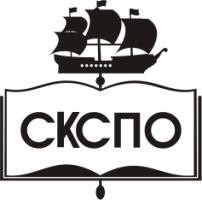 государственное автономное профессиональное образовательное учреждение Самарской области«Самарский колледж сервиса производственного оборудования имени Героя Российской ФедерацииЕ.В. Золотухина»1. ПАСПОРТ РАБОЧЕЙ ПРОГРАММЫ ПРОФЕССИОНАЛЬНОГО МОДУЛЯстр.3    результаты освоения ПРОФЕССИОНАЛЬНОГО МОДУЛЯ2. СТРУКТУРА и содержание профессионального модуля53.условия реализации РАБОЧЕЙ программы ПРОФЕССИОНАЛЬНОГО МОДУЛЯ114. Контроль и оценка результатов освоения профессионального модуля (вида профессиональной деятельности) 13КодНаименование результата обученияПК 2.1 Принимать в эксплуатацию отремонтированноеэлектрооборудование и включать его в работу. ПК 2.2Производить испытания и пробный пуск машин под наблюдением инженерно-технического персонала.ПК 2.3Настраивать и регулировать контрольно-измерительныеприборы и инструменты.ОК 1Понимать сущность и социальную значимость своей будущей профессии, проявлять к ней устойчивый интерес.ОК 2Организовывать собственную деятельность, исходя из цели и способов ее достижения, определенных руководителем. ОК 3Анализировать рабочую ситуацию, осуществлять текущий и итоговый контроль, оценку и коррекцию собственной деятельности, нести ответственность за результаты своей работы.ОК 4Осуществлять поиск информации, необходимой для эффективного выполнения профессиональных задач.ОК 5Использовать информационно-коммуникационные технологии в профессиональной деятельности.ОК 6Работать в команде, эффективно общаться с коллегами, руководством, клиентами.ОК 7Исполнять воинскую обязанность, в том числе с применением полученных профессиональных знаний (для юношей).Коды профессиональных компетенцийНаименования разделов профессионального модуляВсего часов(макс. учебная нагрузка и практики)Объем времени, отведенный на освоение междисциплинарного курса (курсов)Объем времени, отведенный на освоение междисциплинарного курса (курсов)Объем времени, отведенный на освоение междисциплинарного курса (курсов)Объем времени, отведенный на освоение междисциплинарного курса (курсов)Практика Практика Коды профессиональных компетенцийНаименования разделов профессионального модуляВсего часов(макс. учебная нагрузка и практики)Обязательная аудиторная учебная нагрузка обучающегосяОбязательная аудиторная учебная нагрузка обучающегосяСамостоятельная работа обучающегося, часовСамостоятельная работа обучающегося, часовУчебная,часовПроизводственная,часовКоды профессиональных компетенцийНаименования разделов профессионального модуляВсего часов(макс. учебная нагрузка и практики)Всего,часовв т.ч. лабораторные работы и практические занятия,часовСамостоятельная работа обучающегося, часовСамостоятельная работа обучающегося, часовУчебная,часовПроизводственная,часов123456678ПК 2.1-2.2, ОК 1- ОК 7Раздел 1. МДК 02.01. Организация и технология проверки электрооборудования.11174343737--ПК 2.3 ОК 1- ОК 7 Раздел 2.МДК 02.02.Контрольно-измерительные приборы.Раздел 3 МДК  02. 03. Основы промышленной электроники.48633242202416211621--Учебная практика, часов144Производственная практика, часов 324Всего:6901487874144144324Наименование разделов профессионального модуля (ПМ), междисциплинарных курсов (МДК) и темСодержание учебного материала, лабораторные работы и практические занятия, самостоятельная работа обучающихся Содержание учебного материала, лабораторные работы и практические занятия, самостоятельная работа обучающихся Объем часовУровень освоения12234МДК 02.01. Организация и технология проверки электрооборудования.МДК 02.01. Организация и технология проверки электрооборудования.МДК 02.01. Организация и технология проверки электрооборудования.111Тема 1.1.Общие сведения по организации проверки, испытания, наладки электрооборудования и пусконаладочных работ.Содержание учебного материалаСодержание учебного материала4Тема 1.1.Общие сведения по организации проверки, испытания, наладки электрооборудования и пусконаладочных работ.Проверка, испытание и наладка электрооборудования (ЭО). Типовые испытания в соответствии с действующими стандартами. Приемосдаточные испытания в соответствии с правилами технической эксплуатации (ПТЭ) Пусконаладочные работы, организация и условия проведения. Профессиональные навыки, заложенные в компетенцию WorldSkills Russia (WSR) Проверка, испытание и наладка электрооборудования (ЭО). Типовые испытания в соответствии с действующими стандартами. Приемосдаточные испытания в соответствии с правилами технической эксплуатации (ПТЭ) Пусконаладочные работы, организация и условия проведения. Профессиональные навыки, заложенные в компетенцию WorldSkills Russia (WSR) 42Тема 1.1.Общие сведения по организации проверки, испытания, наладки электрооборудования и пусконаладочных работ.Практические занятия Практические занятия 84Тема 1.1.Общие сведения по организации проверки, испытания, наладки электрооборудования и пусконаладочных работ.Чтение электрических схем.Составление электрических схем  в соответствии с заданием.Испытание и наладка осветительных электроустановокЧтение электрических схем.Составление электрических схем  в соответствии с заданием.Испытание и наладка осветительных электроустановок84Тема 1.1.Общие сведения по организации проверки, испытания, наладки электрооборудования и пусконаладочных работ.Самостоятельная работа студентовСамостоятельная работа студентов84Тема 1.1.Общие сведения по организации проверки, испытания, наладки электрооборудования и пусконаладочных работ.Десять правил составления электрических принципиальных схем Приемосдаточные и пусконаладочные работы. Оформление приемосдаточного акта.Десять правил составления электрических принципиальных схем Приемосдаточные и пусконаладочные работы. Оформление приемосдаточного акта.84Тема 1.2.Контроль параметров работы  электрооборудования при наладке.Содержание учебного материалаСодержание учебного материала5Тема 1.2.Контроль параметров работы  электрооборудования при наладке.Порядок проведения испытаний при наладке оборудования. Заполнение документации. Нормы испытаний электрических машин.Определение состояния изоляции токоведущих частей ЭО. Техника безопасности при проведении испытаний.Порядок проведения испытаний при наладке оборудования. Заполнение документации. Нормы испытаний электрических машин.Определение состояния изоляции токоведущих частей ЭО. Техника безопасности при проведении испытаний.52Тема 1.2.Контроль параметров работы  электрооборудования при наладке.Практические занятия Практические занятия 64Тема 1.2.Контроль параметров работы  электрооборудования при наладке.Испытание и наладка осветительных электроустановок. Проверка электрической схемы соединения обмоток. Оформление протокола испытанийИспытание и наладка осветительных электроустановок. Проверка электрической схемы соединения обмоток. Оформление протокола испытаний64Тема 1.2.Контроль параметров работы  электрооборудования при наладке.Самостоятельная работа студентовСамостоятельная работа студентов64Тема 1.2.Контроль параметров работы  электрооборудования при наладке.Приборы для бесконтактного измерения температуры.ПрезентацияПриборы для бесконтактного измерения температуры.Презентация64Тема 1.3.Технологии проверки исправности электрооборудования и электрических цепей.Технология пробного пуска.Содержание учебного материалаСодержание учебного материала33Тема 1.3.Технологии проверки исправности электрооборудования и электрических цепей.Технология пробного пуска.Проверка состояния механической части и магнитной системы ЭОПриборы и оборудование для проведения пробных пусков.Техника безопасности при проведении пробного  пускаПроверка состояния механической части и магнитной системы ЭОПриборы и оборудование для проведения пробных пусков.Техника безопасности при проведении пробного  пуска33Тема 1.3.Технологии проверки исправности электрооборудования и электрических цепей.Технология пробного пуска.Практические занятия Практические занятия 6       63Тема 1.3.Технологии проверки исправности электрооборудования и электрических цепей.Технология пробного пуска.Измерение воздушного зазора в подшипниках каченияИзмерение осевого разбега валаПроведение пробного пуска электрического двигателя.Измерение воздушного зазора в подшипниках каченияИзмерение осевого разбега валаПроведение пробного пуска электрического двигателя.6       63Тема 1.3.Технологии проверки исправности электрооборудования и электрических цепей.Технология пробного пуска.Самостоятельная работа студентовСамостоятельная работа студентов6       63Тема 1.3.Технологии проверки исправности электрооборудования и электрических цепей.Технология пробного пуска.Операции при техническом обслуживании ЭО. Измерение вибрации Операции при техническом обслуживании ЭО. Измерение вибрации 6       63Раздел 2  Настройка и регулировка контрольно-измерительных приборов и инструмента.Раздел 2  Настройка и регулировка контрольно-измерительных приборов и инструмента.Раздел 2  Настройка и регулировка контрольно-измерительных приборов и инструмента.72МДК 02.02.Контрольно-измерительные приборы.МДК 02.02.Контрольно-измерительные приборы.МДК 02.02.Контрольно-измерительные приборы.48Тема 2.1. Основные сведения о контрольно-измерительных приборах и инструментах.Техническое обслуживание, ремонт и монтаж электрических аппаратов напряжением до 1000 ВКод трудовой функции B/04.3Проект профессионального стандарта  «Электромонтер»Тема 2.1. Основные сведения о контрольно-измерительных приборах и инструментах.Техническое обслуживание, ремонт и монтаж электрических аппаратов напряжением до 1000 ВКод трудовой функции B/04.3Проект профессионального стандарта  «Электромонтер»Содержание учебного материала122Тема 2.1. Основные сведения о контрольно-измерительных приборах и инструментах.Техническое обслуживание, ремонт и монтаж электрических аппаратов напряжением до 1000 ВКод трудовой функции B/04.3Проект профессионального стандарта  «Электромонтер»Тема 2.1. Основные сведения о контрольно-измерительных приборах и инструментах.Техническое обслуживание, ремонт и монтаж электрических аппаратов напряжением до 1000 ВКод трудовой функции B/04.3Проект профессионального стандарта  «Электромонтер»Классификация измерительных приборов.Система эксплуатации и поверки приборов.Средства контроля отсутствия напряжения.Средства измерения и контроля освещенности.Средства контроля контактных соединений.Средства контроля изоляции обмоток двигателей и трансформаторов.Общие правила технического обслуживания контрольно-измерительных приборов.Приборы, применяемые при испытаниях электрооборудования Схемы подключения приборов для измерения мощности и электроэнергииСовременные цифровые измерительные приборы. Профессиональные навыки, заложенные в компетенцию WorldSkills Russia (WSR)Требования безопасности при  проведении измерений.12Тема 2.1. Основные сведения о контрольно-измерительных приборах и инструментах.Техническое обслуживание, ремонт и монтаж электрических аппаратов напряжением до 1000 ВКод трудовой функции B/04.3Проект профессионального стандарта  «Электромонтер»Тема 2.1. Основные сведения о контрольно-измерительных приборах и инструментах.Техническое обслуживание, ремонт и монтаж электрических аппаратов напряжением до 1000 ВКод трудовой функции B/04.3Проект профессионального стандарта  «Электромонтер»Практические занятия2016Тема 2.1. Основные сведения о контрольно-измерительных приборах и инструментах.Техническое обслуживание, ремонт и монтаж электрических аппаратов напряжением до 1000 ВКод трудовой функции B/04.3Проект профессионального стандарта  «Электромонтер»Тема 2.1. Основные сведения о контрольно-измерительных приборах и инструментах.Техническое обслуживание, ремонт и монтаж электрических аппаратов напряжением до 1000 ВКод трудовой функции B/04.3Проект профессионального стандарта  «Электромонтер»Подключение измерительных приборов. Поверка измерительных приборов. Поверка амперметра.Поверка измерительных приборов. Поверка вольтметраИзмерение сопротивления изоляции.Настройки и регулировка измерительных приборов.Снятие показаний с приборов.Заполнение технологической документации.Работа с мультиметром.2016Тема 2.1. Основные сведения о контрольно-измерительных приборах и инструментах.Техническое обслуживание, ремонт и монтаж электрических аппаратов напряжением до 1000 ВКод трудовой функции B/04.3Проект профессионального стандарта  «Электромонтер»Тема 2.1. Основные сведения о контрольно-измерительных приборах и инструментах.Техническое обслуживание, ремонт и монтаж электрических аппаратов напряжением до 1000 ВКод трудовой функции B/04.3Проект профессионального стандарта  «Электромонтер»Самостоятельная работа студентов2016Тема 2.1. Основные сведения о контрольно-измерительных приборах и инструментах.Техническое обслуживание, ремонт и монтаж электрических аппаратов напряжением до 1000 ВКод трудовой функции B/04.3Проект профессионального стандарта  «Электромонтер»Тема 2.1. Основные сведения о контрольно-измерительных приборах и инструментах.Техническое обслуживание, ремонт и монтаж электрических аппаратов напряжением до 1000 ВКод трудовой функции B/04.3Проект профессионального стандарта  «Электромонтер»Индукционные и емкостные датчикиИзмерение влажности трансформаторного масла.Датчики движения.  Презентация.Техника безопасности при работе с электроизмерительными приборами.2016МДК.02.03. Основы промышленной электроникиМДК.02.03. Основы промышленной электроники63Тема 3.1. Физические основы электроники. Электронные приборы.Тема 3.1. Физические основы электроники. Электронные приборы.Содержание учебного материала92Тема 3.1. Физические основы электроники. Электронные приборы.Тема 3.1. Физические основы электроники. Электронные приборы.Собственная и примесная проводимость полупроводников (п/п). Электронно – дырочный переход и его свойства.  Полупроводниковые диоды.  Свойства, области применения.Полупроводниковые транзисторы. Принцип действия, назначение.  Тиристоры.  Характеристики, области применения.92Тема 3.1. Физические основы электроники. Электронные приборы.Тема 3.1. Физические основы электроники. Электронные приборы.Практические занятия4Тема 3.1. Физические основы электроники. Электронные приборы.Тема 3.1. Физические основы электроники. Электронные приборы.Снятие ВАХ  германиевых и кремниевых диодов.4Тема 3.1. Физические основы электроники. Электронные приборы.Тема 3.1. Физические основы электроники. Электронные приборы.Самостоятельная работа студентов.6Тема 3.1. Физические основы электроники. Электронные приборы.Тема 3.1. Физические основы электроники. Электронные приборы.Светодиодное освещение. Применение оптронных пар. Применение полевых транзисторов.6Тема 3.2Полупроводниковые устройства.Тема 3.2Полупроводниковые устройства.Содержание учебного материала72Тема 3.2Полупроводниковые устройства.Тема 3.2Полупроводниковые устройства.Однофазные выпрямители. Трехфазные выпрямители.  Схемы усилителей электрических сигналов. Транзисторный ключ. Базовая единица импульсной техники. Электронно-лучевая трубка. Осциллограф. Инверторы. Датчики. Параметрические и генераторные.72Тема 3.2Полупроводниковые устройства.Тема 3.2Полупроводниковые устройства.Практические занятия16Тема 3.2Полупроводниковые устройства.Тема 3.2Полупроводниковые устройства.Снятие ВАХ полупроводниковых диодов. Герман. и кремниевых». Исследование работы однофазного выпрямителя, фильтрация. Исследование работы низкочастотного усилителя. Исследование импульсной техники. Исследование тиристорного ключа16Тема 3.2Полупроводниковые устройства.Тема 3.2Полупроводниковые устройства.Самостоятельная работа студентов.Реферат. Светодиодное освещение. Применение оптронных пар. Применение электронных усилителей. Применение датчиков в «умном» доме. Компетенция WSR.21Учебная практикаВиды работИзмерение и испытания, определяющие состояние изоляции токоведущих частей электрооборудования учебной мастерской, учебных стендов.Проверка состояния механической части электрооборудования учебных стендов.Проверка состояния магнитной системы коммутационных аппаратов.Выполнение проверки, наладки и испытания электрических двигателей согласно технологии.Выполнение проверки, наладки и испытания маломощных трансформаторов согласно технологии.Выполнение проверки, наладки и испытания электрических аппаратов согласно технологии.Выполнение проверки, наладки и испытания заземляющих устройств согласно технологии.Измерение сопротивлений электрических контактов коммутационных аппаратов, обмоток трансформаторов, катушек магнитных пускателей,  переходных сопротивлений защитного заземления.Измерение питающего напряжения на учебных стендах.Измерение потребляемого тока коммутационными аппаратами работающими с электромагнитными элементами, обмотками асинхронных электродвигателей, трансформаторами и т.д.Измерение частоты потребляемого тока на учебных стендах.Измерение электрических величин при помощи аналоговых электроизмерительных приборов.Измерение электрических величин при помощи цифровых электроизмерительных приборов.Измерение сопротивления защитного заземления и сопротивления изоляции проводников при помощи мегаомметра.Настройка и регулировка аналоговых контрольно-измерительных приборов и инструментов.Учебная практикаВиды работИзмерение и испытания, определяющие состояние изоляции токоведущих частей электрооборудования учебной мастерской, учебных стендов.Проверка состояния механической части электрооборудования учебных стендов.Проверка состояния магнитной системы коммутационных аппаратов.Выполнение проверки, наладки и испытания электрических двигателей согласно технологии.Выполнение проверки, наладки и испытания маломощных трансформаторов согласно технологии.Выполнение проверки, наладки и испытания электрических аппаратов согласно технологии.Выполнение проверки, наладки и испытания заземляющих устройств согласно технологии.Измерение сопротивлений электрических контактов коммутационных аппаратов, обмоток трансформаторов, катушек магнитных пускателей,  переходных сопротивлений защитного заземления.Измерение питающего напряжения на учебных стендах.Измерение потребляемого тока коммутационными аппаратами работающими с электромагнитными элементами, обмотками асинхронных электродвигателей, трансформаторами и т.д.Измерение частоты потребляемого тока на учебных стендах.Измерение электрических величин при помощи аналоговых электроизмерительных приборов.Измерение электрических величин при помощи цифровых электроизмерительных приборов.Измерение сопротивления защитного заземления и сопротивления изоляции проводников при помощи мегаомметра.Настройка и регулировка аналоговых контрольно-измерительных приборов и инструментов.Учебная практикаВиды работИзмерение и испытания, определяющие состояние изоляции токоведущих частей электрооборудования учебной мастерской, учебных стендов.Проверка состояния механической части электрооборудования учебных стендов.Проверка состояния магнитной системы коммутационных аппаратов.Выполнение проверки, наладки и испытания электрических двигателей согласно технологии.Выполнение проверки, наладки и испытания маломощных трансформаторов согласно технологии.Выполнение проверки, наладки и испытания электрических аппаратов согласно технологии.Выполнение проверки, наладки и испытания заземляющих устройств согласно технологии.Измерение сопротивлений электрических контактов коммутационных аппаратов, обмоток трансформаторов, катушек магнитных пускателей,  переходных сопротивлений защитного заземления.Измерение питающего напряжения на учебных стендах.Измерение потребляемого тока коммутационными аппаратами работающими с электромагнитными элементами, обмотками асинхронных электродвигателей, трансформаторами и т.д.Измерение частоты потребляемого тока на учебных стендах.Измерение электрических величин при помощи аналоговых электроизмерительных приборов.Измерение электрических величин при помощи цифровых электроизмерительных приборов.Измерение сопротивления защитного заземления и сопротивления изоляции проводников при помощи мегаомметра.Настройка и регулировка аналоговых контрольно-измерительных приборов и инструментов.144Производственная практика Виды работИзмерения:  переходного сопротивления защитного заземления; временных характеристик электрооборудования; тока, напряжения, мощности в электрических цепях; частоты, индуктивности, емкости в электрических цепях; сопротивления изоляции повышенным напряжением.Электрические испытания при наладке цехового  оборудования.Заполнение документации при измерении электрических параметров и наладке  цехового электрооборудования.Подготовка электрооборудования к включению в работу: осмотр и паспортизация.Измерения и испытания, определяющие состояние токоведущих частей и контактных соединений  цехового электрооборудования.Проверка схем электрических соединений цехового электрооборудования.Проверки, наладки и испытания цеховых осветительных электроустановок.Проверка, наладки и испытания цехового электрооборудования (металлообрабатывающие станки, термические печи, гальванические ванны и пр.).Заполнение технической документации после проверки,  наладки и испытания.Ознакомление с поверкой электроизмерительных приборов в условиях производства.Настройка и регулировка цифровых контрольно-измерительных приборов и инструментов.Производственная практика Виды работИзмерения:  переходного сопротивления защитного заземления; временных характеристик электрооборудования; тока, напряжения, мощности в электрических цепях; частоты, индуктивности, емкости в электрических цепях; сопротивления изоляции повышенным напряжением.Электрические испытания при наладке цехового  оборудования.Заполнение документации при измерении электрических параметров и наладке  цехового электрооборудования.Подготовка электрооборудования к включению в работу: осмотр и паспортизация.Измерения и испытания, определяющие состояние токоведущих частей и контактных соединений  цехового электрооборудования.Проверка схем электрических соединений цехового электрооборудования.Проверки, наладки и испытания цеховых осветительных электроустановок.Проверка, наладки и испытания цехового электрооборудования (металлообрабатывающие станки, термические печи, гальванические ванны и пр.).Заполнение технической документации после проверки,  наладки и испытания.Ознакомление с поверкой электроизмерительных приборов в условиях производства.Настройка и регулировка цифровых контрольно-измерительных приборов и инструментов.Производственная практика Виды работИзмерения:  переходного сопротивления защитного заземления; временных характеристик электрооборудования; тока, напряжения, мощности в электрических цепях; частоты, индуктивности, емкости в электрических цепях; сопротивления изоляции повышенным напряжением.Электрические испытания при наладке цехового  оборудования.Заполнение документации при измерении электрических параметров и наладке  цехового электрооборудования.Подготовка электрооборудования к включению в работу: осмотр и паспортизация.Измерения и испытания, определяющие состояние токоведущих частей и контактных соединений  цехового электрооборудования.Проверка схем электрических соединений цехового электрооборудования.Проверки, наладки и испытания цеховых осветительных электроустановок.Проверка, наладки и испытания цехового электрооборудования (металлообрабатывающие станки, термические печи, гальванические ванны и пр.).Заполнение технической документации после проверки,  наладки и испытания.Ознакомление с поверкой электроизмерительных приборов в условиях производства.Настройка и регулировка цифровых контрольно-измерительных приборов и инструментов.324Результаты (освоенные профессиональные компетенции)Основные показатели оценки результатаФормы и методы контроля и оценки ПК 2.1. Принимать в эксплуатацию отремонтированноеэлектрооборудование и включать его в работу Приемка в эксплуатацию отремонтированного электрооборудования в соответствии с требованиями ПТЭ. Текущий контроль в форме: - собеседования;  - тестирования; - защиты      практических заданий по темам МДК;- наблюдения за выполнением работ в рамках учебной и производственной практики. Промежуточный контроль в форме зачетов по каждому из разделов профессионального модуля и по производственной практике.Итоговый контроль в форме  наблюдения и экспертной оценки выполнения комплексных практических работ и экзамена по завершению профессионального модуля.ПК 2.1. Принимать в эксплуатацию отремонтированноеэлектрооборудование и включать его в работу Включение в работу отремонтированного электрооборудования в соответствии с инструкцией  по эксплуатации, требованиями ПТЭ.Текущий контроль в форме: - собеседования;  - тестирования; - защиты      практических заданий по темам МДК;- наблюдения за выполнением работ в рамках учебной и производственной практики. Промежуточный контроль в форме зачетов по каждому из разделов профессионального модуля и по производственной практике.Итоговый контроль в форме  наблюдения и экспертной оценки выполнения комплексных практических работ и экзамена по завершению профессионального модуля.ПК 2.2. Производить испытания и пробный пуск машин под наблюдением инженерно-технического персонала.Выполнение испытаний машин под наблюдением инженерно-технического персонала согласно программе испытаний в соответствии с требованиями ПТЭ.Текущий контроль в форме: - собеседования;  - тестирования; - защиты      практических заданий по темам МДК;- наблюдения за выполнением работ в рамках учебной и производственной практики. Промежуточный контроль в форме зачетов по каждому из разделов профессионального модуля и по производственной практике.Итоговый контроль в форме  наблюдения и экспертной оценки выполнения комплексных практических работ и экзамена по завершению профессионального модуля.ПК 2.2. Производить испытания и пробный пуск машин под наблюдением инженерно-технического персонала.Проведение  пробного пуска машин под наблюдением инженерно-технического персонала в соответствии с требованиями ПТЭ.Текущий контроль в форме: - собеседования;  - тестирования; - защиты      практических заданий по темам МДК;- наблюдения за выполнением работ в рамках учебной и производственной практики. Промежуточный контроль в форме зачетов по каждому из разделов профессионального модуля и по производственной практике.Итоговый контроль в форме  наблюдения и экспертной оценки выполнения комплексных практических работ и экзамена по завершению профессионального модуля.ПК 2.3. Настраивать и регулировать контрольно-измерительныеприборы и инструменты.Настройка контрольно-измерительныхприборов и инструментов согласно технической документации (инструкция по настройке, ТУ, технический паспорт).Текущий контроль в форме: - собеседования;  - тестирования; - защиты      практических заданий по темам МДК;- наблюдения за выполнением работ в рамках учебной и производственной практики. Промежуточный контроль в форме зачетов по каждому из разделов профессионального модуля и по производственной практике.Итоговый контроль в форме  наблюдения и экспертной оценки выполнения комплексных практических работ и экзамена по завершению профессионального модуля.ПК 2.3. Настраивать и регулировать контрольно-измерительныеприборы и инструменты.Регулировка контрольно-измерительных приборов и инструментов в соответствии с заданным  алгоритмом.Текущий контроль в форме: - собеседования;  - тестирования; - защиты      практических заданий по темам МДК;- наблюдения за выполнением работ в рамках учебной и производственной практики. Промежуточный контроль в форме зачетов по каждому из разделов профессионального модуля и по производственной практике.Итоговый контроль в форме  наблюдения и экспертной оценки выполнения комплексных практических работ и экзамена по завершению профессионального модуля.Результаты (освоенные общие компетенции)Основные показатели оценки результатаФормы и методы контроля и оценки ОК 1. Понимать сущность и социальную значимость своей будущей профессии, проявлять к ней устойчивый интересДемонстрация интереса к будущей профессии.Интерпретация результатов наблюдений за обучающимся в процессе освоения образовательной программы.ОК 2. Организовывать собственную деятельность, исходя из цели и способов ее достижения, определенных руководителемВыбор способов решения профессиональных задач в части организации рабочего места, выбора материалов инструмента, оборудования для проверки, наладки электрооборудования.Наблюдения за обучающимся на производственной практике.Оценка результативности работы обучающегося при выполнении индивидуальных заданий.ОК 3. Анализировать рабочую ситуацию, осуществлять текущий и итоговый контроль, оценку и коррекцию собственной деятельности, нести ответственность за результаты своей работы.Самоконтроль качества выполненной работы.Оценка результативности выполняемой работы.ОК 4. Осуществлять поиск информации, необходимой для эффективного выполнения профессиональных задач.Эффективный поиск необходимой информации в различных профессионально-ориентированных источниках (технической документации, справочниках, каталогах и т.п.).Оценка эффективности работы с источниками информации.ОК 5. Использовать информационно-коммуникационные технологии в профессиональной деятельности.Демонстрация навыков использования прикладных компьютерных программ в профессиональной деятельности.Оценка эффективности работы обучающегося с прикладным программным обеспечением.ОК 6. Работать в команде, эффективно общаться с коллегами, руководством, клиентами.Взаимодействие с обучающимися, преподавателями и мастерами в ходе обучения.Интерпретация результатов наблюдений за обучающимся в процессе освоения образовательной программы.ОК 7. Исполнять воинскую обязанность, в том числе с применением полученных профессиональных знаний (для юношей).Демонстрация готовности к исполнению воинской обязанности.Оценка готовности обучающегося на занятиях по начальной военной подготовке.